Sutter Frequently Used Programs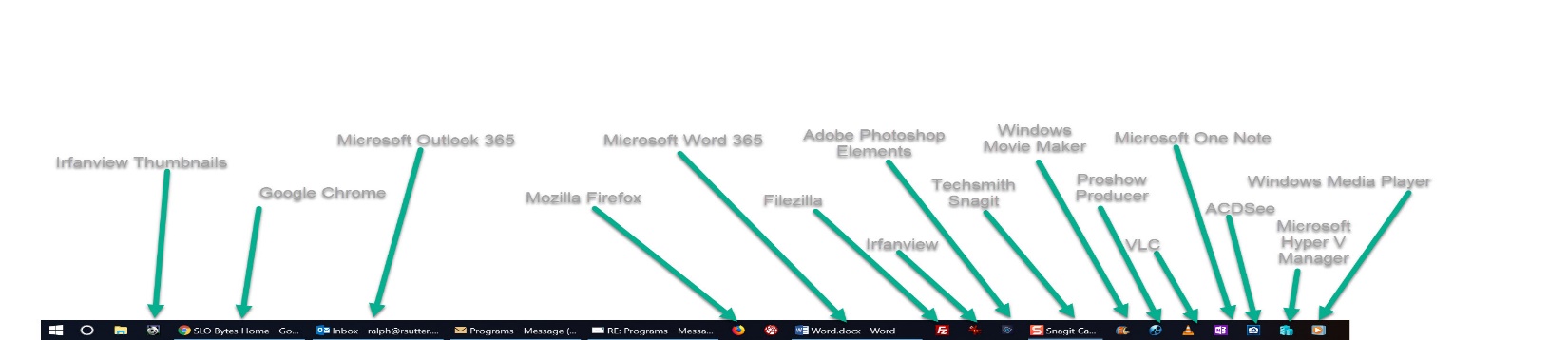 Sutter TaskbarGoogle Chrome Browser; https://support.google.com/chrome/answer/95346?co=GENIE.Platform%3DDesktop&hl=en Duck Duck Go Search Engine Extension for Chrome
https://support.google.com/chrome/answer/95346?co=GENIE.Platform%3DDesktop&hl=en Microsoft Office 365;  https://products.office.com/en-us/products ($99)Mozilla Firefox Browser;  https://www.mozilla.org/en-US/firefox/new/ Filezilla File Transfer Program;  https://filezilla-project.org/ Irfanview Graphical Viewer;  https://www.irfanview.com/ Adobe Photoshop Elements 2019 and Adobe Premiere Elements 2019;  
https://www.adobe.com/products/premiere-elements.html ($149.99)Techsmith Snagit 2019;  https://www.techsmith.com/screen-capture.html ($49.95)Adobe Homesite Web Editor; (no longer available for purchase)Microsoft Movie Maker;  (freeware; no longer available)Photodex Proshow Producer 9.0 Slideshow Creation Software;  http://www.photodex.com/proshow/producer ($249.95)VLC Media Player;  https://www.videolan.org/ Microsoft One Note;  https://www.onenote.com/Download ACDSee Ultimate 9;  https://www.acdsee.com/en/index 